Resume Summary Resume detailsACADEMIC RECORD B.Sc. Physics Faculty of Women For Arts, Science and Education, Ain-Shams University, 1995.Grade: Very good with honor, 2nd of 1995 group.  M.Sc. Physics:Faculty of Women For Arts, Science and Education, Ain-Shams University, 1999.Thesis title: “Studies on Elemental Analysis Of Industrial Materials Using The Neutron Activation Technique”Ph.D.  Physics:Faculty of Women For Arts, Science and Education, Ain-Shams University, 2004.Thesis title: Natural Radioactivity Measurements Using Solid State Nuclear Detector.Associate Professorship in Physics,  2010.Professor of Radiation physics, 2018 to date.EMPLOYMENT RECORD: Demonstrator of Physics, Department of Physics, Faculty of Women For Arts, Science and Education, Ain-Shams University, 1997-1999.Assistant lecturer of Physics:Department of Physics, Faculty of Women For Arts, Science and Education, Ain-Shams University, 1999-2003.Lecturer of PhysicsDepartment of Physics, Faculty of Women For Arts, Science and Education, Ain-Shams University, 2004-2010.Assistant Professor of PhysicsDepartment of Physics, Faculty of Women For Arts, Science and Education, Ain-Shams University, 2010.Professor of Radiation  PhysicsDepartment of Physics, Faculty of Women For Arts, Science and Education, Ain-Shams University, 2018.TEACHING RECORD LABORATORY AND TECHNICALSKILLS: Basic experimental physics.Analysis of gamma rays using multichannel analyzer.Measurements of Radon using CR-39 detectors.SUPERVISED DISSERTATIONS:Supervised 10 MSc dissertations, Faculty of Women For Arts, Science and Education, Ain Shams University, 1997-1999.Supervised 4 Ph.D dissertations, Faculty of Women For Arts, Science and Education, Ain-Shams University, 1997-1999.TRAINING COURSES AND WORKSHOPS.Methodologies of Scientific Research, Ain Shams University, (2004)Communications Skills, Ain Shams University, (2005)Modern Avenues in teaching, Ain Shams University, (2005)Using technologies in teaching, Ain Shams University, (2006)5 Training courses fulfilling the ICDL certification , Ain Shams University (2007)    Strategic Planning, Ain Shams University, (2016)      International Publication of Scientific Research, Ain Shams University, (2016)    Financial and legal aspects of university work, Ain Shams University, (2016)     Preparing competitive research projects, Ain Shams University, (2016)    Medical Physics and Labour market workshop (16-17 Oct, 2019), Faculty of Women For Arts, Science and Education, Ain-Shams University (Chair person)MEMBERSHIPS AND COMMITTEES  Physics Department board member, (2011-date)Member of Environmental Committee, Faculty of Women For Arts, Science and Education,   Ain-Shams University, 2005-2006Egyptian society of physic, 2009Egyptian society of modern science, 2008LIST OF PUBLICATIONS Measurements of Radon Daughter Plateout. Kenawy, MA, Morsy A,   H.A.Abdel-Ghany (2000), Arab Journal of Nuclear Sciences and Applications, 34(1): 79-86.Elemental investigation of some Egyptian vehicle motor alloys using neutron activation analysis. Nada A, El-Bahi SM, H.A.Abdel-Ghany, Hassan AM. Applied. Radiation Isotops, (2001), 55(4):575-80.Measurements  of indoor Radon and Dose Equivalent. Kenawy MA, Ahmed Morsy A; Hegazy T.M.; and H.A.Abdel-Ghany. 6th Radiation  Physiscs Conference. Assiut University, Egypt, 27-30, (2002).Assessment of Radon levels in some water resources in Egypt. Kenawy, MA., Ahmed Morsy, A.; Hegazy T.M.; and H.A.Abdel-Ghany. Egyptian Journal of Biophysics, (2002), 8(2): 171-188. Description of  Interaction Boson-Fermion Model for 9B and 9Be Nucleus.  H.M. Khalil, H.A.Abdel-Ghany  and  H. Yassin. 5th Conference on Nuclear and Particles 19-23 Nov. Cairo, Egypt.   2005           Variability of Radon Levels in Different Rooms of Egyptian Dwellings.   H.A.Abdel-Ghany.                     Indoor and Built Environments, (2006),  15(2): 193-196. (U.K).The Association between indoor  radon and tobacco smoke. H.A.Abdel-Ghany.  Indoor and Built Environments,  (2006), 15(3): 289-293. (UK).Natural Radioactivity of some local fertilizers. T. EL-Zakla , H.A.Abdel-Ghany, A. M. Hassan. Romanian Journal of Physics, (2007), 52(5–7): 731–739.         Environmental Radioactivity  Measurements  of  Some Egyptian Sand  Samples H.A.Abel-                Ghany,  T.El-Zakla, A.M. Hassan, Romanian. Journal Physics, ( 2009),  54 (1), -213 223.Natural Activities of 238U, 232Th and 40K in Manganese Ore. H.A.Abdel-Ghany,  American Journal of Environmental Sciences, (2010), 6(1): 90-94.Radiation   Hazard  Assessment in Egyptian Painting Oxides. A Comparative study.  H.A.Abdel-Ghany. Environmental  GeoChemistry and  Health, (2011); 33: 225–234Distribution of Natural Radioactivity in Oil-Derived Lubricants.  H.A.Abdel-Ghany. Indoor and Built Environments, (2012), 21(2): 317-322. (U.K). Study of radon, thoron and toxic elements in some textile dyes.   H.A.Abel-Ghany     Journal of  Radioanalytical and Nuclear Chemistry, (2013), 295 (2): 1365-1370.Investigation on alpha track profiles from Am-241 and Rn-222 using SSNTD CR-39. Aly, H.A.S; El Aassy, I. E, Nada A;   Hegazy T. M; H.A. Abdel-Ghany  and  Deghady, AM. Isotope and Radiation Research, (2013), 45 (2): 309-319.Unexpected radiation hazard in dyes of textiles. H.A.Abdel-Ghany and  Eman M.            Ibrahimb. Isotopes in Environmental and Health Studies,( 2014), 50 (4):546-554Effect of the altitude on the concentration and exhalation rate of radon. H.A.Abel-Ghany. International  Journal  of  Low Radiation,  (2014), 9 (5/6): 335 – 343.Does natural gas increase the indoor Radon levels? H.A. Abdel-Ghany and D. H. Shabaan Nuclear Physics and Atomic Energy, (2015),16 (3): 310 - 315Studies of Radioactive Contaminations and Heavy Metal Contents in Cosmetics  H.A. Abdel-Ghany  and  F. Ragab , International Journal of Low Radiation, 2015    .......................Occupational Exposure to Natural Radioactivity in Some Factories in Suez City H.A. Abdel-Ghany A. El-Shershaby, A.Sroor and M.  Abdel-Samei,   Indoor and Built Environment, (2015),     (Accepted in Indoor and Built Environment, 2015).    Determination of  Subsurface Radioactive Anomalies Using Alpha Particle Measurements of  Diffused Radon. Aly, H.A.S., Hegazy, T.M,  H.A. Abdel-Ghany.,Abu-Zied, H.M., EL Aassy,   I.E  and Shaaban, D.H. Isotope and Radiation Research, (2012),  44(1): 89-101.Radon Monitoring in Eco-Friendly Textile Printing of Natural Fabrics. M. Rekaby, Doaa H.          Shabaan, H.A. Abdel-Ghany. Int. J. Pharm. Sci. Rev. Res., (2016),  40(2): 142-145.White sand potentially suppresses radon emission from uranium tailings. H.A. Abdel-Ghany,        Ibrahim E. El Aassy, Eman M. Ibrahim, S.H. Gamil. Rad. Phys. and Chem., (2018), 144:       100-105.Effect of Uranium Tailings Fractionation on Radionuclides Distribution and Radon Exhalation Rate. Eman M. Ibrahim, Ibrahim E. El Aassy, H.A. Abdel-Ghany, S.H. Gamil.  Environmental Earth Science, (2018), 77: 534.   Senior interventional cardiologists are exposed to higher effective doses than other staff members. H. A. Abdel Ghany · H. M. Diab,  Asmaa Salah,  Ahmed A. Taha.     Radiation and Environmental Biophysics (2020), 59:743–748. Preparation and characterization of CuWO4 Nanoparticles M. A. Ahmed , M. H. Khalil , H. A. Abdel-Ghany, S. A. El-Gharbawy  Inorganic and Nano-Metal Chemistry  Published online: 23 Jul (2020).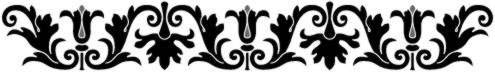 Hayam Ahmed Abdel Ghany Professor of  Radiation Physics Department of Physics, Faculty of  Women For Arts, Science and EducationAin-Shams University, EgyptHayam Ahmed Abdel Ghany Professor of  Radiation Physics Department of Physics, Faculty of  Women For Arts, Science and EducationAin-Shams University, EgyptHayam Ahmed Abdel Ghany Professor of  Radiation Physics Department of Physics, Faculty of  Women For Arts, Science and EducationAin-Shams University, EgyptHayam Ahmed Abdel Ghany Professor of  Radiation Physics Department of Physics, Faculty of  Women For Arts, Science and EducationAin-Shams University, EgyptB.Sc., PhysicsFaculty of Women For Arts, Science and Education, Ain-Shams University, 1995. M.Sc. PhysicsFaculty of Women For Arts, Science and Education, Ain-Shams University, 1999.Ph.D.  BiochemistryFaculty of Women For Arts, Science and Education, Ain-Shams University, 2004.Current positions:Prof. of Radiation  Physics, Department of Physics, Faculty of Women For Arts, Science and Education, Ain-Shams University. PublicationMore than 25 published research articles most of them published in an international journals.Research  trendRadiation PhysicsPERSONAL DATA:Date/place of birth.        Aug 16th , 1972/ Cairo, Egypt Marital statusMarried, 2 daughters, Husband : Dr. Mohamed HussienContact address:Department of Physics, Faculty of Women For Arts, Science and Education, Ain-Shams University, Asmaa Fahmy Street, Misr El Gedida, Cairo, Egypt.  E.mail: hayam168@yahoo.comCourse Name (Code):Target Students/ durationPractical  physics1st  and 4th  year, Physics group (1997-2003)Waves1st  year, Physics and computer    (2004—2011)Alternating current2nd year, Mathematics                  (2004—2008)Modern Physics4th  year, Mathematics                (2004—2008)Electricity and magnetism1st  year, , Mathematics               (2009)Human rights4th year, Physics group                  (2009)Computer and its application 3rd year,  Ansrbology                      (2009)General biophysics-11st  year, Biophysics,  Physics, Physics and computer, Mathematics and physics,           (2010 to date)General biophysics-21st  year, Biophysics,  Physics, Physics and computer, Mathematics and physics,           (2010 to date)Biological effect of radiation Post graduates,                             (2009 to date)Radiation 14th year, Mathematics and physics (2012 to date)Radiation 24th year, Physics, Physics and chemistry  (2012 to date)